от 20 апреля 2021 года									       № 163-рО введении на территории городского округа город Шахунья Нижегородской области особого противопожарного режимаВ соответствии с Федеральным законом от 21 декабря 1994 г. № 69-ФЗ «О пожарной безопасности», Законом Нижегородской области от 26 октября 1995 г. № 16-3 «О пожарной безопасности», постановлением Правительства Нижегородской области от 2 июля 2014 г. № 439 «Об утверждении Положения об особом противопожарном режиме на территории Нижегородской области», постановлением Правительства Нижегородской области от 18 апреля 2021 г. № 301 «Об установлении на территории Нижегородской области особого противопожарного режима», в связи с повышением пожарной опасности на территории городского округа город Шахунья Нижегородской области:1. Установить с 20 апреля 2021 года на территории городского округа город Шахунья Нижегородской области, особый противопожарный режим до принятия соответствующего распоряжения администрации городского округа город Шахунья Нижегородской области о его снятии.Установить с 29 апреля 2021 года особый противопожарный режим на землях лесного фонда.2. Утвердить прилагаемый состав  оперативного штаба по борьбе с природными и лесными пожарами на территории городского округа город Шахунья Нижегородской области.3. На период действия особого противопожарного режима установить:- запрет на посещение гражданами лесов при наступлении IV-V класса пожарной опасности в лесах по условиям погоды, кроме случаев, связанных с использованием лесов на основании заключенных государственных контрактов, договоров аренды участков лесного фонда,  государственных заданий в целях проведения определенных видов работ по обеспечению пожарной и санитарной безопасности в лесах, а также осуществления мониторинга пожарной опасности в лесах уполномоченными лицами на основании соглашения с министерством лесного хозяйства и охраны объектов животного мира Нижегородской области о совместной деятельности и иных случаев, предусмотренных служебным заданием, связанных с проездом по автомобильным дорогам общего пользования и проездом в оздоровительные учреждения, с соблюдением правил пожарной безопасности в лесах.запрет на проведение сельскохозяйственных палов, разведение костров, сжигание твердых бытовых отходов в населенных пунктах и прилегающих территориях, выжигание травы, в том числе на земельных участках, непосредственно примыкающих к лесам, к землям сельскохозяйственного назначения, к защитным и озеленительным лесным насаждениям, а также на проведение иных пожароопасных работ;запрет на использование сооружений для приготовления пищи на углях на земельных участках, непосредственно примыкающих к лесам и землям сельскохозяйственного назначения.4. Начальникам Вахтанского, Сявского территориальных отделов, начальникам секторов  Управления по работе с территориями и благоустройству администрации городского округа город Шахунья Нижегородской области, обеспечить неукоснительное соблюдение постановления Правительства Нижегородской области от 14 апреля 2021 г. № 301 «Об установлении на территории Нижегородской области особого противопожарного режима», а также распоряжения Правительства Нижегородской области от 10 марта 2020 г. № 196 -р «Об обеспечении пожарной безопасности объектов и населенных пунктов в весенне-летний период 2021 года»,  распоряжения Правительства Нижегородской области от 15 марта 2019 г. № 215-р «О мерах по охране лесов и торфяников Нижегородской области от пожаров в 2021 году».5. Начальнику сектора ГО ЧС и МОБ работы администрации городского округа город Шахунья Нижегородской области:5.1. Организовать с 1 мая 2021 года  круглосуточное дежурство сотрудников администрации городского округа город Шахунья Нижегородской области 
с докладом в единую дежурно-диспетчерскую службу МКУ «Учреждение по обеспечению деятельности органов местного самоуправления городского округа город Шахунья Нижегородской области» о складывающейся  оперативной обстановке, а так же немедленно о лесных пожарах и о пожарах, возникающих в десятикилометровой зоне от населенных пунктов.5.2. Информировать население с использованием средств массовой информации, официального сайта администрации городского округа город Шахунья о введении на территории городского округа город Шахунья Нижегородской области особого противопожарного режима и связанных с этим ограничениях, организовать проведение противопожарной пропаганды и регулярную публикацию материалов о необходимости соблюдения правил пожарной безопасности. 5.3. Принимать меры по оперативному оповещению населения, в том числе с использованием СМИ и сайтов, муниципальной автоматизированной системы централизованного оповещения (далее - МАСЦО), о классе пожарной опасности в лесах и введении запрета на посещение лесов, а также о снижении класса пожарной опасности в лесах.5.4. Организовать на территории городского округа город Шахунья работу межведомственных оперативных групп в состав которых включить (по согласованию)  представителей администрации городского округа город Шахунья Нижегородской области, работников Шахунского районного лесничества департамента лесного хозяйства Нижегородской области,  сотрудников Отдела МВД России по г. Шахунья, работников и сотрудников Шахунского пожарно-спасательного гарнизона, обеспечить их средством передвижения,  первичными средствами пожаротушения, для выполнения дежурств и патрулирования наиболее опасных в пожарном отношении территорий, своевременного выявления виновников возникновения и распространения лесных пожаров, пресечения нарушений гражданами правил пожарной безопасности в лесах, на полях и привлечения их к ответственности в соответствии с действующим законодательством Российской Федерации.6. Рекомендовать руководителю Шахунского районного лесничества Департамента лесного хозяйства Нижегородской области:  обеспечить при наступлении IV - V класса пожарной опасности в лесах по условиям погоды закрытие шлагбаумами въездов, ведущих в леса, организацию стационарных и подвижных постов, оборудование мест отдыха и курения;организовать контрольно-пропускные пункты, создать мобильные группы из наиболее подготовленных работников лесничеств, обеспечить их средствами связи;информировать администрацию городского округа город Шахунья  Нижегородской области и население через официальный сайт министерства лесного хозяйства и охраны объектов животного мира Нижегородской области в информационно-телекоммуникационной сети «Интернет»: www.minles.govemment-nnov.ru о повышении класса пожарной опасности в лесах по условиям погоды IV - V класса.7. Настоящее распоряжение вступает в силу со дня его подписания.8. Общему отделу администрации городского округа город Шахунья Нижегородской области обеспечить размещение настоящего распоряжения на официальном сайте администрации городского округа город Шахунья Нижегородской области.9. Контроль за исполнением настоящего распоряжения возложить на заместителя главы администрации, начальника Управления по работе с территориями и благоустройству администрации городского округа город Шахунья Нижегородской области Софронова Ю.А.И.о. главы местного самоуправлениягородского округа город Шахунья							    А.Д.СеровУтвержденраспоряжением администрациигородского округа город Шахунья Нижегородской областиот 20.04.2021 г. № 163-рСостав оперативного штаба по борьбе с природными и лесными пожарами на территории 
городского округа город Шахунья Нижегородской области _____________________________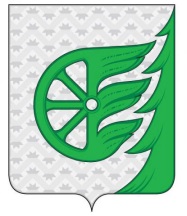 Администрация городского округа город ШахуньяНижегородской областиР А С П О Р Я Ж Е Н И ЕФ.И.О.ДолжностьРабочийтелефонСофронов Юрий АлексеевичЗаместитель главы администрации, начальник Управления по работе с территориями и благоустройству администрации городского округа город Шахунья Нижегородской области, руководитель оперативного штаба2-71-10Соколов Юрий АлексеевичНачальник отдела Управления по работе с территориями и благоустройству администрации городского округа город Шахунья Нижегородской области, заместитель руководителя оперативного штаба (по согласованию)2-71-10Баев Владимир ИвановичРуководитель Шахунского районного лесничества Департамента лесного хозяйства Нижегородской области, заместитель руководителя оперативного штаба (по согласованию)2-58-182-59-31Овчинников Алексей МихайловичНачальник 121 ПСЧ 28 ПСО ФПС ГПС ГУ МЧС России по Нижегородской области, заместитель руководителя оперативного штаба (по согласованию)2-61-63Корпусов Андрей АлександровичНачальник сектора ГО ЧС и МОБ работы администрации городского округа город Шахунья Нижегородской области, заместитель руководителя оперативного штаба2-69-36Баранов Сергей АлександровичНачальник управления сельского хозяйства администрации городского округа город Шахунья, заместитель руководителя оперативного штаба2-70-01ЧЛЕНЫ ОПЕРАТИВНОГО ШТАБАЧЛЕНЫ ОПЕРАТИВНОГО ШТАБАЧЛЕНЫ ОПЕРАТИВНОГО ШТАБАБурачков Александр  ИвановичНачальник пожарного поезда станции Шахунья (по согласованию)6-23-55Догадин Валерий ВасильевичНачальника Вахтанского территориального отдела администрации городского округа город Шахунья34-9-81Щербаков Владимир АлександровичНачальник Сявского территориального отдела администрации городского округа город Шахунья36-5-67Макаров Алексей ЕвгеньевичНачальник Отдела МВД России по г. Шахунья (по согласованию)2-70-16Бурков Сергей НиколаевичДиректор ООО «Лестранс» (по согласованию)4-31-082-57-91Смирнов Сергей ПавловичИП Смирнов С.П. (по согласованию)4-39-61Кация Николоз ВалодиаевичГенеральный директор ООО «Шахунья-Лес-Агро» (по согласованию)2-11-35Цветков Сергей АлександровичПредседатель  СПК «Новый путь» (по согласованию)48-1-10Михайлов Юрий АлександровичГенеральный директор АО «Хмелевицы» (по согласованию)66-1-91Оболонков Алексей ИвановичИП Оболонков А.И. (по согласованию)-Саидов Минкаил СаидовичИП Саидов М.С. (по согласованию)-Варакин Сергей ВалерьевичКФХ Варакин С.В. (по согласованию)-Шамян Гарегин КарленовичООО «Агат» (по согласованию)-Лежава Гиа ОтариевичИП Лежава Г.О. (по согласованию)-Лебедева Надежда ВладимировнаИП Лебедева Н.В. (по согласованию)-Дурников Сергей АлександровичООО «Гарант» (по согласованию)30-8-00Целиков Сергей Михайловичначальник Лужайского сектора Управления по работе с территориями и благоустройству (по согласованию).-Цветкова Надежда Викторовнаначальник Красногорского сектора Управления по работе с территориями и благоустройству (по согласованию).-Киселева Елена Аркадьевнаначальник Акатовского сектора Управления по работе с территориями и благоустройству (по согласованию).-Ветюгов Владимир Александровичспециалист 1-й категории Управления по работе с территориями и благоустройству (по согласованию).-